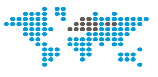 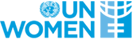 UN Women Strategic Note 2022-2025UN WOMEN Kazakhstan COUNTRY OFFICESN REPORT 2022The report includes:Development results framework (DRF)










Report Date: 2/10/2022Impact1
Women and girls live free of violence and discrimination, participate equally in decision-making at all levels and play a catalytic role towards the achievement of transformational economic, environmental and social changes that promote greater security, stability and higher living standards for all people of KazakhstanImpact1
Women and girls live free of violence and discrimination, participate equally in decision-making at all levels and play a catalytic role towards the achievement of transformational economic, environmental and social changes that promote greater security, stability and higher living standards for all people of KazakhstanRelated UN-Women SP Impact Area: 
Related UNDAF/ CCPD priority: - SN Outcome 1/UNSDCF 1.2. By 2025, all people in Kazakhstan, especially the most vulnerable are empowered with knowledge and skills to equally contribute to the sustainable development of the country;
- SN Outcome 2/UNSDCF Outcome 2.1. By 2025, all people in Kazakhstan are protected and enjoy full realization of human rights and gender equality and a life free from discrimination, violence and threats, and equally participate in decision-making;
- SN Outcome 3/UNSDCF Outcome 2.2. By 2025, state institutions at all levels effectively design and implement gender-sensitive, human rights and evidence-based public policies and provide quality services in an inclusive, transparent and accountable manner.
Related national development priorities:Related UN-Women SP Impact Area: 
Related UNDAF/ CCPD priority: - SN Outcome 1/UNSDCF 1.2. By 2025, all people in Kazakhstan, especially the most vulnerable are empowered with knowledge and skills to equally contribute to the sustainable development of the country;
- SN Outcome 2/UNSDCF Outcome 2.1. By 2025, all people in Kazakhstan are protected and enjoy full realization of human rights and gender equality and a life free from discrimination, violence and threats, and equally participate in decision-making;
- SN Outcome 3/UNSDCF Outcome 2.2. By 2025, state institutions at all levels effectively design and implement gender-sensitive, human rights and evidence-based public policies and provide quality services in an inclusive, transparent and accountable manner.
Related national development priorities:Related UN-Women SP Impact Area: 
Related UNDAF/ CCPD priority: - SN Outcome 1/UNSDCF 1.2. By 2025, all people in Kazakhstan, especially the most vulnerable are empowered with knowledge and skills to equally contribute to the sustainable development of the country;
- SN Outcome 2/UNSDCF Outcome 2.1. By 2025, all people in Kazakhstan are protected and enjoy full realization of human rights and gender equality and a life free from discrimination, violence and threats, and equally participate in decision-making;
- SN Outcome 3/UNSDCF Outcome 2.2. By 2025, state institutions at all levels effectively design and implement gender-sensitive, human rights and evidence-based public policies and provide quality services in an inclusive, transparent and accountable manner.
Related national development priorities:Related UN-Women SP Impact Area: 
Related UNDAF/ CCPD priority: - SN Outcome 1/UNSDCF 1.2. By 2025, all people in Kazakhstan, especially the most vulnerable are empowered with knowledge and skills to equally contribute to the sustainable development of the country;
- SN Outcome 2/UNSDCF Outcome 2.1. By 2025, all people in Kazakhstan are protected and enjoy full realization of human rights and gender equality and a life free from discrimination, violence and threats, and equally participate in decision-making;
- SN Outcome 3/UNSDCF Outcome 2.2. By 2025, state institutions at all levels effectively design and implement gender-sensitive, human rights and evidence-based public policies and provide quality services in an inclusive, transparent and accountable manner.
Related national development priorities:Related UN-Women SP Impact Area: 
Related UNDAF/ CCPD priority: - SN Outcome 1/UNSDCF 1.2. By 2025, all people in Kazakhstan, especially the most vulnerable are empowered with knowledge and skills to equally contribute to the sustainable development of the country;
- SN Outcome 2/UNSDCF Outcome 2.1. By 2025, all people in Kazakhstan are protected and enjoy full realization of human rights and gender equality and a life free from discrimination, violence and threats, and equally participate in decision-making;
- SN Outcome 3/UNSDCF Outcome 2.2. By 2025, state institutions at all levels effectively design and implement gender-sensitive, human rights and evidence-based public policies and provide quality services in an inclusive, transparent and accountable manner.
Related national development priorities:Related UN-Women SP Impact Area: 
Related UNDAF/ CCPD priority: - SN Outcome 1/UNSDCF 1.2. By 2025, all people in Kazakhstan, especially the most vulnerable are empowered with knowledge and skills to equally contribute to the sustainable development of the country;
- SN Outcome 2/UNSDCF Outcome 2.1. By 2025, all people in Kazakhstan are protected and enjoy full realization of human rights and gender equality and a life free from discrimination, violence and threats, and equally participate in decision-making;
- SN Outcome 3/UNSDCF Outcome 2.2. By 2025, state institutions at all levels effectively design and implement gender-sensitive, human rights and evidence-based public policies and provide quality services in an inclusive, transparent and accountable manner.
Related national development priorities:Year
2022Year
2023Year
2024Year
2025TotalOutcome 1.1
By 2025, all people in Kazakhstan, especially the most vulnerable are empowered with knowledge and skills to equally contribute to the sustainable development of the country  (UNSDCF Outcome 1.2.)

Related SP Outcome/Output:


Output 1.1.1
Key stakeholders from educational institutions, academia and research institutions, media, CSOs and the private sector are mobilized to promote positive social norms, behaviours and enabling the environment to enhance GEWE (CF Output 1.2.2)Indicator 1.1.1A:  Number of advocacy initiatives to promote gender equality in social norms, behaviours and institutional practices

Targets: 
Value: 10
Target Year: 2022
Value: 15
Target Year: 2023
Value: 18
Target Year: 2024
Value: 20
Target Year: 2025

Baseline: 
Value: 5 Year: 2020
Source: UN Women 

Indicator 1.1.1B:  Number of institutions putting in place policies and practices to address gender discrimination and/or combat gender stereotypes, by sector (SP 0.3.2)

Targets: 
Value: 46
Target Year: 2022
Value: 48
Target Year: 2023
Value: 50
Target Year: 2024
Value: 53
Target Year: 2025

Baseline: 
Value: 44 Year: 2021
Source: UN Women, Government 

80,000.00
(core)

202,973.00
(non-core)

80,000.00
(core)

175,975.00
(non-core)

80,000.00
(core)

175,975.00
(non-core)

80,000.00
(core)

0.00
(non-core)

320,000.00
(core)

554,923.00
(non-core)Outcome 1.1
By 2025, all people in Kazakhstan, especially the most vulnerable are empowered with knowledge and skills to equally contribute to the sustainable development of the country  (UNSDCF Outcome 1.2.)

Related SP Outcome/Output:


Output 1.1.2
Women and girls from vulnerable groups, including survivors of violence and others living in remote regions and rural areas, have increased awareness to access gender-responsive social services (CF Output 1.1.1 and Output 1.2.1)Indicator 1.1.2A:  Number of initiatives to raise awareness/improve access to services for most vulnerable women/groups

Targets: 
Value: 12
Target Year: 2022
Value: 15
Target Year: 2023
Value: 18
Target Year: 2024
Value: 21
Target Year: 2025

Baseline: 
Value: 9 Year: 2021
Source: UN Women 

0.00
(core)

333,000.00
(non-core)

0.00
(core)

441,000.00
(non-core)

0.00
(core)

150,000.00
(non-core)

0.00
(core)

350,000.00
(non-core)

0.00
(core)

1,274,000.00
(non-core)Outcome 1.1
By 2025, all people in Kazakhstan, especially the most vulnerable are empowered with knowledge and skills to equally contribute to the sustainable development of the country  (UNSDCF Outcome 1.2.)

Related SP Outcome/Output:


Output 1.1.3
State institutions and CSOs have strengthened capacity to provide gender-sensitive services for most vulnerable women including in the context of the post-COVID19 recovery (CF Output 1.2.2)Indicator 1.1.3A:  Number of institutions with strengthened capacities to improve the provision of essential services, goods and/or resources for women (SP0.4. a)

Targets: 
Value: 8
Target Year: 2022
Value: 11
Target Year: 2023
Value: 14
Target Year: 2024
Value: 17
Target Year: 2025

Baseline: 
Value: 2 Year: 2020
Source: UN Women, the National Commission for Women and Family Affairs

Indicator 1.1.3B:  Number of CSOs with increased capacity to address GBV, including in the context of COVID-19 pandemic

Targets: 
Value: 15
Target Year: 2022
Value: 20
Target Year: 2023
Value: 25
Target Year: 2024
Value: 30
Target Year: 2025

Baseline: 
Value: 0 Year: 2020
Source: UN Women, Spotlight Initiative

15,307.00
(core)

137,995.00
(non-core)

15,424.00
(core)

0.00
(non-core)

14,399.00
(core)

250,000.00
(non-core)

15,000.00
(core)

250,000.00
(non-core)

60,130.00
(core)

637,995.00
(non-core)Outcome 1.2
By 2025, all people in Kazakhstan are protected and enjoy full realization of human rights and gender equality and a life free from discrimination, violence and threats, and equally participate in decision-making (UNSDCF Outcome 2.1.)

Related SP Outcome/Output:


Indicator 1.2A:  Proportion of survivors of violence in the previous 12 months who reported to competent authorities or other officially recognized conflict resolution mechanisms (SDG 16.3.1.)

Targets: 
Value: TBD
Target Year: 2025

Baseline: 
Value: 115300 Year: 2018
Source: CEDAW, UN Women

Indicator 1.2B:  Proportion of seats held by women in (a) national parliaments, (b) local governments and (c) executive positions/ministers (cabinets) held by women

Targets: 
Value: 50
Target Year: 2030

Baseline: 
Value: a) 26,5%; b) 10%; c) 17% Year: 2020
Source: National Bureau of Statistics 

Output 1.2.1
The legislative framework demonstrates increased compliance with international human rights and gender equality standards (CF Output 2.1.1)Indicator 1.2.1A:  Number of assessments and reviews of draft and existing legal frameworks undertaken to increase compliance with international human rights and gender equality standards

Targets: 
Value: 3
Target Year: 2022
Value: 4
Target Year: 2023
Value: 6
Target Year: 2024
Value: 8
Target Year: 2025

Baseline: 
Value: 0 Year: 2020
Source: UN Women, Human Rights mechanisms

Indicator 1.2.1B:  Number of partners that have increased capacities to promote/influence gender-responsive legislation and its implementation (SP0.1. d)

Targets: 
Value: 6
Target Year: 2022
Value: 10
Target Year: 2023
Value: 15
Target Year: 2024
Value: 18
Target Year: 2025

Baseline: 
Value: 2 Year: 2020
Source: UN Women, Parliament of Kazakhsatan 

50,000.00
(core)

395,813.00
(non-core)

0.00
(core)

285,117.00
(non-core)

0.00
(core)

385,117.00
(non-core)

0.00
(core)

160,000.00
(non-core)

50,000.00
(core)

1,226,047.00
(non-core)Outcome 1.2
By 2025, all people in Kazakhstan are protected and enjoy full realization of human rights and gender equality and a life free from discrimination, violence and threats, and equally participate in decision-making (UNSDCF Outcome 2.1.)

Related SP Outcome/Output:


Indicator 1.2A:  Proportion of survivors of violence in the previous 12 months who reported to competent authorities or other officially recognized conflict resolution mechanisms (SDG 16.3.1.)

Targets: 
Value: TBD
Target Year: 2025

Baseline: 
Value: 115300 Year: 2018
Source: CEDAW, UN Women

Indicator 1.2B:  Proportion of seats held by women in (a) national parliaments, (b) local governments and (c) executive positions/ministers (cabinets) held by women

Targets: 
Value: 50
Target Year: 2030

Baseline: 
Value: a) 26,5%; b) 10%; c) 17% Year: 2020
Source: National Bureau of Statistics 

Output 1.2.2
State institutions have increased capacities to protect women and marginalized groups from violence and other threats to their security and well-being (CF Output 2.1.2)Indicator 1.2.2A:  Number of EVAW studies and policy/programme assessments conducted and submitted to relevant stakeholders for further consideration and implementation

Targets: 
Value: 2
Target Year: 2022
Value: 4
Target Year: 2023
Value: 5
Target Year: 2024
Value: 6
Target Year: 2026

Baseline: 
Value: 1 Year: 2021
Source: UN Women, Spotlight Initiative 

0.00
(core)

136,800.00
(non-core)

0.00
(core)

200,000.00
(non-core)

0.00
(core)

200,000.00
(non-core)

0.00
(core)

200,000.00
(non-core)

0.00
(core)

736,800.00
(non-core)Outcome 1.2
By 2025, all people in Kazakhstan are protected and enjoy full realization of human rights and gender equality and a life free from discrimination, violence and threats, and equally participate in decision-making (UNSDCF Outcome 2.1.)

Related SP Outcome/Output:


Indicator 1.2A:  Proportion of survivors of violence in the previous 12 months who reported to competent authorities or other officially recognized conflict resolution mechanisms (SDG 16.3.1.)

Targets: 
Value: TBD
Target Year: 2025

Baseline: 
Value: 115300 Year: 2018
Source: CEDAW, UN Women

Indicator 1.2B:  Proportion of seats held by women in (a) national parliaments, (b) local governments and (c) executive positions/ministers (cabinets) held by women

Targets: 
Value: 50
Target Year: 2030

Baseline: 
Value: a) 26,5%; b) 10%; c) 17% Year: 2020
Source: National Bureau of Statistics 

Output 1.2.3
Internal capacity and coordination among UNCT to mainstream gender equality and women’s empowerment under the UNCDCF 2021-2025 are increased130,548.00
(core)

0.00
(non-core)

132,128.00
(core)

0.00
(non-core)

132,128.00
(core)

0.00
(non-core)

126,500.00
(core)

0.00
(non-core)

521,304.00
(core)

0.00
(non-core)Outcome 1.3
By 2025, state institutions at all levels effectively design and implement gender-sensitive, human rights and evidence-based public policies and provide quality services in an inclusive, transparent and accountable manner (UNSDCF Outcome 2.2.)

Related SP Outcome/Output:


Output 1.3.1
Duty bearers from key ministries and local governance have increased knowledge and skills to mainstreaming GEWE into policy planning and implementation (CF Output 2.2.1)0.00
(core)

410,195.00
(non-core)

0.00
(core)

384,632.00
(non-core)

0.00
(core)

384,632.00
(non-core)

0.00
(core)

240,000.00
(non-core)

0.00
(core)

1,419,459.00
(non-core)Outcome 1.3
By 2025, state institutions at all levels effectively design and implement gender-sensitive, human rights and evidence-based public policies and provide quality services in an inclusive, transparent and accountable manner (UNSDCF Outcome 2.2.)

Related SP Outcome/Output:


Output 1.3.2
Government and non-government stakeholders at national and sub-national levels have enhanced capacities to promote women’s economic resilience and access to entrepreneurship
 (CF Output 3.1.1. + Output 3.1.2)Indicator 1.3.2A:  Number of government and non-government partners with strengthened skills in the promotion of labour force resilience and employment sustainability for women

Targets: 
Value: 8
Target Year: 2022
Value: 10
Target Year: 2023
Value: 12
Target Year: 2024
Value: 13
Target Year: 2025

Baseline: 
Value: 4 Year: 2020
Source: UN Women, Line Ministries

Indicator 1.3.2B:  Number of initiatives implemented by governmental and civil society partners with the support of UN Women to promote access of women to entrepreneurship

Targets: 
Value: 6
Target Year: 2022
Value: 8
Target Year: 2023
Value: 10
Target Year: 2024
Value: 12
Target Year: 2025

Baseline: 
Value: 3 Year: 2020
Source: UN Women, CSOs. the Government of Kazakhstan 

0.00
(core)

396,666.00
(non-core)

0.00
(core)

386,076.00
(non-core)

0.00
(core)

254,276.00
(non-core)

0.00
(core)

0.00
(non-core)

0.00
(core)

1,037,018.00
(non-core)Outcome 1.3
By 2025, state institutions at all levels effectively design and implement gender-sensitive, human rights and evidence-based public policies and provide quality services in an inclusive, transparent and accountable manner (UNSDCF Outcome 2.2.)

Related SP Outcome/Output:


Output 1.3.3
GEWE activists and women-led CSOs have enhanced agency and capacities to influence decision-making in the public, quasi-public and private sectors (CF Output 2.1.3)49,930.00
(core)

52,240.00
(non-core)

49,268.00
(core)

0.00
(non-core)

45,973.00
(core)

0.00
(non-core)

36,000.00
(core)

0.00
(non-core)

181,171.00
(core)

52,240.00
(non-core)Total Resources for outcome 1.1 (core and non-core)Total Resources for outcome 1.1 (core and non-core)Total Resources for outcome 1.1 (core and non-core)95,307.00
(core)

673,968.00
(non-core)95,424.00
(core)

616,975.00
(non-core)94,399.00
(core)

575,975.00
(non-core)95,000.00
(core)

600,000.00
(non-core)380,130.00
(core)

2,466,918.00
(non-core)Total Resources for outcome 1.2 (core and non-core)Total Resources for outcome 1.2 (core and non-core)Total Resources for outcome 1.2 (core and non-core)180,548.00
(core)

532,613.00
(non-core)132,128.00
(core)

485,117.00
(non-core)132,128.00
(core)

585,117.00
(non-core)126,500.00
(core)

360,000.00
(non-core)571,304.00
(core)

1,962,847.00
(non-core)Total Resources for outcome 1.3 (core and non-core)Total Resources for outcome 1.3 (core and non-core)Total Resources for outcome 1.3 (core and non-core)49,930.00
(core)

859,101.00
(non-core)49,268.00
(core)

770,708.00
(non-core)45,973.00
(core)

638,908.00
(non-core)36,000.00
(core)

240,000.00
(non-core)181,171.00
(core)

2,508,717.00
(non-core)Total Resources for impact area 1Total Resources for impact area 1Total Resources for impact area 1325,785.00
(core)

2,065,682.00
(non-core)276,820.00
(core)

1,872,800.00
(non-core)272,500.00
(core)

1,800,000.00
(non-core)257,500.00
(core)

1,200,000.00
(non-core)1,132,605.00
(core)

6,938,482.00
(non-core)